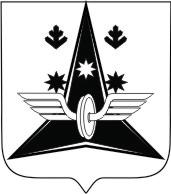 ГОРОДСКОЙ ОКРУГ АРХАНГЕЛЬСКОЙ ОБЛАСТИ «КОТЛАС»КОНТРОЛЬНО-СЧЁТНАЯ ПАЛАТА Р А С П О Р Я Ж Е Н И Еот 13 января 2021 г. № 2г. КотласОб утверждении Положения об аппарате Контрольно-счетной палаты городского округа Архангельской области «Котлас»В соответствии с Федеральным законом от 06.10.2003 № 131-ФЗ «Об общих принципах организации местного самоуправления в Российской Федерации», Федеральным законом от 07.02.2011  № 6-ФЗ «Об общих принципах организации и деятельности контрольно-счетных органов субъектов Российской Федерации и муниципальных образований», Уставом городского округа «Котлас», принятым решением Собрания депутатов МО «Котлас» от 15.12.2005  № 148 (в редакции решений Собрания депутатов МО «Котлас» от 18.09.2008 № 683, от 24.12.2009 № 77-165-р, от 16.09.2010 № 140-280-р, от 30.06.2011 № 212-437-р, от 29.11.2012 № 331-669-р, от 19.06.2014 № 54-н, от 26.01.2015 №91-н, от 26.01.2015 №92-н, от 25.02.2016 № 141-н, от 09.04.2020 № 83-н),  решением Собрания депутатов МО «Котлас» от 30.06.2011 № 213-438-р «О Контрольно-счетной палате городского округа Архангельской области «Котлас» (в редакции решений Собрания депутатов МО «Котлас» от 16.02.2012 № 268-546-р, от 27.06.2013 № 371-н, от 20.02.2014 № 37-н, от 30.10.2014 № 81-н, от 13.04.2017 № 202-н, решения Собрания депутатов городского округа «Котлас» от 24.12.2020 № 133-н): 1. Утвердить прилагаемое Положение об аппарате Контрольно-счетной палаты городского округа Архангельской области «Котлас».2. Контроль за исполнением настоящего распоряжения оставляю за собой.Председатель                                                                                                         Е.Е. Вельган ПОЛОЖЕНИЕ об аппарате Контрольно-счетной палаты городского округа Архангельской области «Котлас»I. Общие положения1. Аппарат Контрольно-счетной палаты городского округа Архангельской области «Котлас» (далее - Аппарат) является составной частью Контрольно-счетной палаты городского округа Архангельской области «Котлас» (далее – Контрольно-счетная палата), и обеспечивает выполнение задач, возложенных на Контрольно-счетную палату, а именно: осуществляет организационное, информационное, документационное, правовое, материально-техническое, кадровое и иное обеспечение деятельности Контрольно-счетной палаты.2. Аппарат в своей деятельности руководствуется  Конституцией Российской Федерации, федеральными законами, иными нормативными правовыми актами Российской Федерации, Уставом городского округа «Котлас», решением Собрания депутатов МО «Котлас» от 30.06.2011 № 213-438-р «О Контрольно-счетной палате городского округа Архангельской области «Котлас», локальными правовыми актами Контрольно-счетной палаты. В случаях и порядке, установленных федеральными законами, правовое регулирование организации и деятельности Аппарата осуществляется также законами Архангельской области.3. В состав Аппарата входит главный инспектор и инспектор.4. Должности главного инспектора и инспектора относятся к должностям муниципальной службы в контрольно-счётом органе городского округа Архангельской области.5. Аппарат подчиняется председателю Контрольно-счетной палаты, осуществляющему его общее руководство (далее - Председатель).6. Оплата труда главного инспектора и инспектора, замещающих должности муниципальной службы, осуществляется на условиях и в порядке, предусмотренных  для работников органов местного самоуправления городского округа «Котлас».7. Финансовое обеспечение деятельности Аппарата, а также расходы на содержание Аппарата определяются Председателем в пределах средств местного бюджета, выделенных на содержание Контрольно-счетной палаты.II. Функции Аппарата8. Участие главного инспектора и инспектора в контрольных и экспертно-аналитических мероприятиях, проводимых Контрольно-счетной палатой городского округа «Котлас», в том числе, подготовка  к проведению контрольных и экспертно-аналитических мероприятиях, подготовка отчетов о контрольных и экспертно-аналитических мероприятиях, актов, заключений,  справок, писем, предписаний и представлений по результатам контрольных и экспертно-аналитических мероприятий.9. Правовое сопровождение деятельности Контрольно-счетной палаты.10. Проведение мониторинга изменений федерального законодательства, законодательства Архангельской области и представление предложений Председателю о необходимости принятия изменения или признания утратившими силу правовых актов Контрольно-счетной палаты, правовых актов Собрания депутатов городского округа «Котлас», касающихся деятельности Контрольно-счетной палаты.11. Организация работы по реализации федерального законодательства и законодательства Архангельской области по вопросам муниципальной службы, и организация кадровой работы.12. Организация мероприятий по противодействию коррупции, направленных на повышение эффективности антикоррупционной деятельности Контрольно-счетной палаты городского округа «Котлас».13. Обеспечение ведения делопроизводства в Контрольно-счетной палате.14. Организация работы и комплектование архива Контрольно-счетной палаты.15. Обеспечение ведения сайта Контрольно-счетной палаты.16. Обеспечение соблюдения объективного, всестороннего и своевременного рассмотрения обращения граждан и организаций, поступивших на исполнение главному инспектору и инспектору Аппарата.17. Обеспечение профессиональной подготовки, переподготовки и повышения квалификации главного инспектора и инспектора Аппарата.18. Осуществление иных функций по поручению Председателя в целях реализации полномочий, возложенных на Контрольно-счетную палату.III. Права, обязанности и ответственность Аппарата19. Права, обязанности и ответственность Аппарата определяются федеральными законами, законами Архангельской области, законодательством о муниципальной службе, трудовым законодательством и иными нормативными правовыми актами, содержащими нормы трудового права, а также решением Собрания депутатов МО «Котлас» от 30.06.2011 № 213-438-р «О Контрольно-счетной палате городского округа Архангельской области «Котлас» (в редакции решений Собрания депутатов МО «Котлас» от 16.02.2012 № 268-546-р, от 27.06.2013 № 371-н, от 20.02.2014 № 37-н, от 30.10.2014 № 81-н, от 13.04.2017 № 202-н, решения Собрания депутатов городского округа «Котлас» от 24.12.2020 № 133-н), Регламентом Контрольно-счётной палаты городского округа «Котлас»,  утвержденным распоряжением Контрольно-счетной палаты МО  «Котлас»  от 24.12.2019 № 29, и должностными регламентами.УТВЕРЖДЕНОраспоряжением Контрольно-счетной палаты городского округа «Котлас» от 13 января 2021 г. № 2